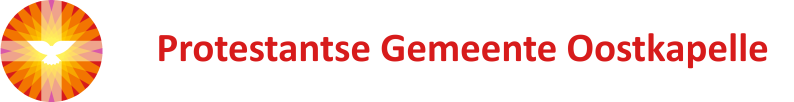 Nieuwsbrief zondag  21 juli 2019 Vanmorgen: Dienst om 10.00 uur in de protestantse Zionskerk.  Voorganger: ds.  G.J. Smit uit Middelburg.  Ouderling van dienst:  Rian Coppoolse.         Organist: Jan Minderhoud. Kindernevendienst: Els Maljaars           Collecte: 1e  Kerk -  2e Diaconie - Stichting Maendeleo Port Reitz School Kenia                    Bloemengroet: de heer W.A,. van der Heijden, Schoolstraat 3              Na de dienst napraten met koffie en thee in de ruimte naast de kerkzaalDUITSE KERKDIENST – Duitstalig kerkdiensten om 10.30 uur in de Dorpskerk. 
VOLGENDE ZONDAG 21  juli-Volgende week om 10.00 uur dienst in de Zionskerk. Voorganger ds F. van Dijke.  ’s Avonds is er om 19.00 uur Oostkappel Zingt in de Dorpskerk.  
KERKELIJKE ACTIVITEITEN:Zo.21  juli    		Vrijwilligers Symnia			17.50 uur	Cathrien en Riek    Di. 23 juli                Open Kerk en Toren beklimmen     19.00 uur    	Dorpskerk
Woe. 24 juli             Zomeravondconcert                      20.00 uur   	Dorpskerk
Don. 25 juli             Open Kerk en Toren beklimmen      19.00 uur     Dorpskerk
PASTORALE  BERICHTEN:
- We denken aan allen die te kampen hebben met ziekte, rouw en verdriet en bidden hen de onmisbare troost en kracht toe van de Eeuwige.   
Collecte zondag 21 juli: Stichting Maendeleo Port Reitz School KeniaOp zondag 21 juli collecteert de Diaconie voor de Port Reitz School in Kenia. Anne Fleur van der Ent: Het is ontzettend belangrijk dat ook kinderen met een handicap naar school kunnen gaan en de mogelijkheid krijgen om te leren. Ik ben ontzettend blij en dankbaar dat er binnen de kerk gecollecteerd zal worden voor de Port Reitz School en hopelijk kunnen we op die manier weer een kind een jaar zorgeloos naar school laten gaan (of meer natuurlijk…). Zie voor meer informatie het groene kerkblad van juli! Geeft u ook? Collecte zondag 28 juli: Vakantie week RooseveldOp zondag 28 juli collecteert de Diaconie voor de Zeeuwse Vakantieweek. Jaarlijks organiseert de werkgroep Zeeuwse week een vakantieweek voor mindervaliden en ouderen in het Nieuw Hydepark te Doorn. Ook in 2019 verzorgde de werkgroep deze vakantieweek. U kunt zich voorstellen dat deze vakantieweek voor mindervaliden en oudere deelnemers veel betekent. Van de deelnemers wordt een eigen bijdrage gevraagd van €600,- maar hiermee zijn niet alle kosten gedekt. Graag collecteren wij als Diaconie om deze vakantieweek mogelijk te blijven maken! Zie voor meer informatie het groene kerkblad.Jeugdkamp 2019 : In de week van 8 t/m 13 juli zijn we weer op jeugdkamp geweest in Gemert. Het was een fantastische week en zowel de 51 kinderen als de 14 man leiding hebben weer enorm genoten. In het kerkblad van augustus zal een kort verslag worden gepubliceerd maar voor de geïnterneerden is er ook een uitgebreid verslag beschikbaar; achter in de kerk op papier (leen exemplaar) en op de website van de kerk in digitale vorm. Daar zullen ook de foto’s weer worden gepubliceerd. De kampweek kunnen we alleen maar op deze manier organiseren door de vele sponsoren en de vele giften die wij vanuit de gemeente hebben mogen ontvangen. Dank daarvoor. Frank en Maya ScheunhageZomeravondconcert  Woensdagavond om 20.00 uur zomeravondconcert in de Dorpskerk met Alisa van Dijk – Viool en zang en Adriaan Hoek – orgel.  Berichten volgende nieuwsbrief: uiterlijk donderdag 17.00 uur naar de scriba mail: info@pgoostkapelle.nl Web site: www.pgoostkapelle.nl 